						SCI =SCImago Journal Rank									SNIP = Source Normalized impal per Paper					 Source title							     SRJ		    SNIP  1  2  0.310 0.536 3  3.935 3.278 4  4.823 5.287 5  0.235 1.672 6  7  1.266 1.207 8  0.701 1.435 9  1.163 1.466 10  0.125 0.067 11  0.309 0.841 12  13  14  0.211 0.727 15  0.119 0.153 16  0.269 0.967 17  0.403 0.950 18  0.552 1.227 19  0.625 1.054 20  21  0.280 0.446 22  0.604 1.068 23  24  0.000 25  26  0.465 0.743 27  28  1.048 1.522 29  1.475 1.510 30  0.154 0.325 31  0.103 0.146 32  0.470 1.247 33  0.328 0.682 34  35  36  0.249 0.858 37  0.134 0.508 38  0.275 0.894 39  0.220 1.003 40  0.663 1.397 41  0.329 0.642 42  43  0.108 0.033 44  45  0.411 1.011 46  0.179 0.281 47  48  0.102 49  50  51  52  0.430 53  0.187 54  55  0.837 1.238 56  57  58  0.190 0.984 59  1.458 2.004 60  0.144 0.285 61  62  2.234 2.279 63  1.078 1.582 64  0.910 1.407 65  1.191 1.368 66  67  68  69  0.263 0.763 70  0.250 0.356 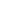 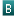 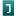 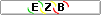 